_____________________________________________________________________________________РЕШЕНИЕОб отмене решения Совета сельского поселения Федоровский сельсовет муниципального района Хайбуллинский район Республики Башкортостан от 02 сентября 2015 года №Р-38/16 «Об утверждении Правил присвоения, изменения и аннулирования адресов на территории сельского поселения Федоровский  сельсовет муниципального района Хайбуллинский район Республики Башкортостан»В соответствии с пунктом 3 статьи 5 Федерального закона "О федеральной информационной адресной системе», пунктом 1 статьи 48 Федерального закона "Об общих принципах организации местного самоуправления в Российской Федерации" Совет сельского поселения Федоровский сельсовет муниципального района Хайбуллинский район Республики Башкортостан решил:1. Отменить решение Совета сельского поселения Федоровский сельсовет муниципального района Хайбуллинский район Республики Башкортостан от 02 сентября 2015 года №Р-38/16 «Об утверждении Правил присвоения, изменения и аннулирования адресов на территории сельского поселения Федоровский  сельсовет муниципального района Хайбуллинский район Республики Башкортостан».2. Обнародовать  настоящее решение на информационном стенде Администрации  сельского поселения Федоровский сельсовет  и разместить на официальном сайте сельского поселения Федоровский сельсовет  муниципального района Хайбуллинский район Республики Башкортостан в сети Интернет.Глава сельского поселения                                                                          Федоровский сельсовет  муниципального района  Хайбуллинский район                                                                           Республики Башкортостан                                                            Н.С.Лебедевас.Федоровка30 января 2017 года№Р-19/43Башкортостан Республикаһы Хәйбулла районымуниципаль районыныңФедоровка ауыл советы ауыл биләмәһе Советы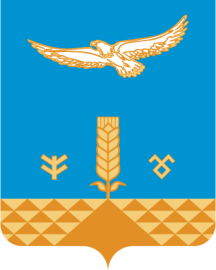 Совет сельского поселения      Федоровский сельсоветмуниципального района Хайбуллинский районРеспублики Башкортостан